Inklusive Weiterbildung Persönliche  Zukunftsplanung – Entdecke die Möglichkeiten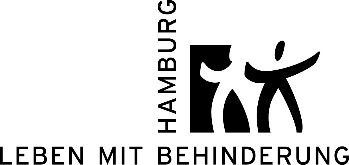 Anmeldung und Bewerbung für die inklusive Weiter-Bildung 
Persönliche Zukunftsplanung in Hamburg von August 2022 bis Juli 2023Hiermit möchte ich mich zur Weiterbildung anmelden.Ich gehöre zu folgender Gruppe - Bitte ankreuzen! Selbstvertreterinnen und Selbstvertreter (z.B. Menschen mit Lernschwierigkeiten)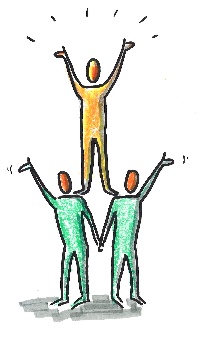  Fachkräfte (Sozialarbeiter:innen, Lehrer:innen, Heilpädagog:innen) Führungskräfte Peer Berater:in Eltern/Angehörige Sonstige      	Bitte ausfüllen:Was ist noch wichtig für mich? 
(z.B. erforderliche Unterstützung/Assistenz im Kurs, Vegetarisches Essen, ...)Bitte schreiben oder malen Sie wichtige Dinge zu folgenden Punkten auf.
(Sie können auch Extra-Blätter benutzen)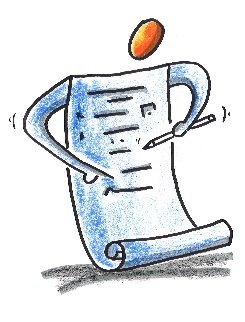 Deshalb will ich die Weiterbildung machen (Motivation, Grund):Was ich noch von mir erzählen will:Bitte schicken Sie Ihre vollständig ausgefüllte Bewerbung bis 01.08.2022 an
Wunschwege * Leben mit Behinderung Hamburg * Südring36 * 22303 Hamburg
oder per Email wunschwege@lmbhh.de  In Kooperation mit: 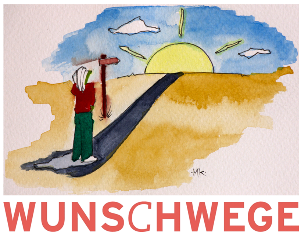 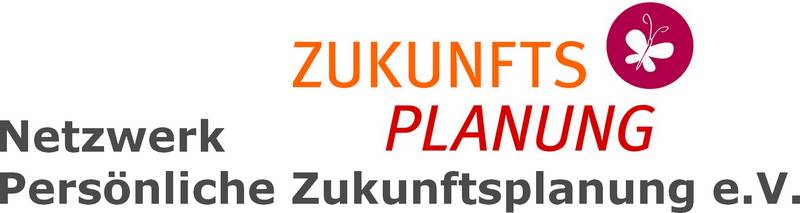 AnredeVorname und NachnameOrganisation und ArbeitsbereichStraße und HausnummerPost-Leit-Zahl und OrtTelefon/HandyEmail-AdresseOrt und Datum: Unterschrift